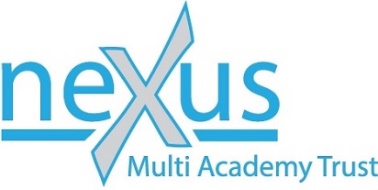 Please note – This is not an application for employment. This application form is for volunteers to collect relevant information.Personal details:Your role as a Volunteer References:(i)  If you have worked before or are currently working, one of your referees must be your present or most recent employer. Support for volunteersWe welcome volunteer applications with all ranges of abilities for the skills they bring. We aim to create a positive environment that enables all volunteers to realise their full potential. So, we can consider any appropriate adjustments in the school and better support you in your role, please give details below of any disabilities, health or other relevant issues.Checks for the safeguarding of children We are committed to safeguarding and promoting the welfare of children and young people and expect all volunteers to share this commitment. As part of our commitment, we need to ensure that all potential volunteers undertake further checks this includes identity checks, references, a Disclosure from the DBS and a childcare disqualification check (if applicable).Eligibility to work in the UKReferences Please give details of two referees, one of whom should be your most recent employer (if applicable). If you are in, or have just completed full-time education, one referee should be from your school, college or university. Referees must not be related to you, or writing solely in the capacity of a friend, and must be able to comment on your skills and abilities in relation to being a volunteer.For Office Use OnlyApplication referenceFor Office Use OnlyDate receivedFirst Name(s) Surname: Previous name(s): (if applicable)National Insurance Number:Main contact telephone number:Email address:Current Address:The amendments to the Exceptions Order 1975 (2013/2020) provide that certain spent convictions and cautions are ‘protected’ and are not subject to disclosure to employers and cannot be taken into account.Guidance and criteria on the filtering of these cautions and convictions can be found on the Ministry of Justice website. A criminal record self-disclosure form will be provided to complete by applicants.Please note that successful applicants will be required to provide a DBS disclosure at the appropriate levelfor the type of volunteering work applied for.Nexus Multi Academy Trust will require you to provide evidence of your right to work in the UK in accordance with the Immigration, Asylum and Nationality Act 2006. By signing this application, you agree to provide such evidence when requested.Referee 1:Referee 1:Name:Position:Address:Phone number:Email address:Type of reference:Employer       Personal       Academic  Referee 2:Referee 2:Name:Position:Address:Phone number:Email address:Type of reference:Employer       Personal       Academic  Your AvailabilityDays:Hours per day:I agree to you storing and using the information I have given in this application form. As far as I know, the information I have given is true and correct.  I understand that if I have made any false or misleading statements, or withheld any relevant information, it may result in any offer of voluntary work being withdrawn and possible referral of the Police.Nexus Trust reserves the right to verify any of the data supplied in your application.I agree to you storing and using the information I have given in this application form. As far as I know, the information I have given is true and correct.  I understand that if I have made any false or misleading statements, or withheld any relevant information, it may result in any offer of voluntary work being withdrawn and possible referral of the Police.Nexus Trust reserves the right to verify any of the data supplied in your application.I agree to you storing and using the information I have given in this application form. As far as I know, the information I have given is true and correct.  I understand that if I have made any false or misleading statements, or withheld any relevant information, it may result in any offer of voluntary work being withdrawn and possible referral of the Police.Nexus Trust reserves the right to verify any of the data supplied in your application.I agree to you storing and using the information I have given in this application form. As far as I know, the information I have given is true and correct.  I understand that if I have made any false or misleading statements, or withheld any relevant information, it may result in any offer of voluntary work being withdrawn and possible referral of the Police.Nexus Trust reserves the right to verify any of the data supplied in your application.Print name:Date:Signature:Date: